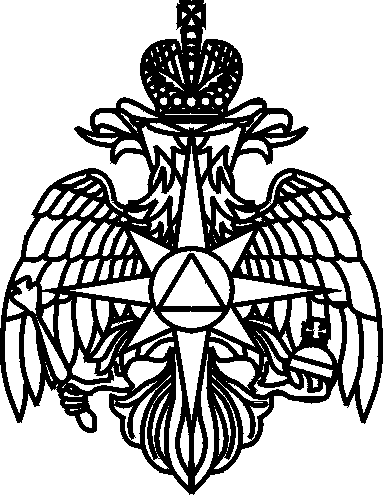 МЧС РОССИИГЛАВНОЕ УПРАВЛЕНИЕ МИНИСТЕРСТВА РОССИЙСКОЙ ФЕДЕРАЦИИПО ДЕЛАМ ГРАЖДАНСКОЙ ОБОРОНЫ, ЧРЕЗВЫЧАЙНЫМ СИТУАЦИЯМИ ЛИКВИДАЦИИ ПОСЛЕДСТВИЙ СТИХИЙНЫХ БЕДСТВИЙПО ПРИМОРСКОМУ КРАЮПРИКАЗОб организации подготовки к проведению лично-командных соревнований среди звеньев ГДЗС подразделений ФПС и КГКУ Приморского края на звание «Лучший газодымозащитник Приморского края», «Лучшее звено ГДЗС Приморского края» в 2016 году (г. Владивосток) и в 2017 году (г. Спасск-Дальний)Во исполнение плана практических мероприятий по совершенствованию газодымозащитной службы Главного управления МЧС России по Приморскому краю на 2015 год, в целях улучшения материально-технического состояния учебно-тренировочных объектов ГДЗС и подготовки к проведению соревнований на звание «Лучший газодымозащитник Приморского края», «Лучшее звено ГДЗС Приморского края», проводимых в г. Владивосток и в г. Спасск-Дальний, п р и к а з ы в а ю:Утвердить «План мероприятий по подготовке к проведению лично-командных соревнований среди звеньев ГДЗС подразделений ФПС и КГКУ Приморского края на звание «Лучший газодымозащитник Приморского края 2016 года», «Лучшее звено ГДЗС Приморского края 2016 года» в              г. Владивостоке (приложение №1).Утвердить «План мероприятий по подготовке к проведению лично-командных соревнований среди звеньев ГДЗС подразделений ФПС и КГКУ Приморского края на звание «Лучший газодымозащитник Приморского края 2017 года», «Лучшее звено ГДЗС Приморского края 2017 года» в              г. Спасск-Дальнем (приложение №2).Назначить ответственным за общую подготовку к соревнованиям начальника управления организации пожаротушения и аварийно-спасательных работ Главного управления МЧС России по Приморскому краю.Приказ довести до личного состава в части касающейся.Контроль за исполнением настоящего приказа возложить на заместителя начальника Главного управления МЧС России по Приморскому краю по ГПС.РАСЧЕТ РАССЫЛКИ СОГЛАСОВАНО:06.05.2015Владивосток№ 448Начальник Главного управления полковник внутренней службыВ.Ю. Фокин№п\пНаименование подразделенияСпособдоведенияОтметка о доведении приказаОбщий отделВ делоУОП и АСР; УМТО; СМИ; ОИТАСУиСэл. почтаСПТ и ПАСР ЦУКС эл. почта2 ОФПС; 20 ОФПСэл. почтаВрио первого заместителя начальника Главного управленияполковник                                        В.В. Дзуцев«__» ________ .Врио заместителя начальника Главного управления по ГПСполковник внутренней службыИ.Н. Швец«__» ________ .Главный специалист (по вопросам противодействия коррупции на территории Приморского края) отдела (по вопросам противодействия коррупции) ДВРЦ МЧС России капитан внутренней службыВ.А. Жничков«__» ________ .Начальник управления кадров, воспитательной работы, профессиональной подготовки и психологического обеспеченияполковник внутренней службы                                     К.А. Питанов"___" _________ 2015 годаНачальник отдела по защите государственной тайны полковник внутренней службыА.В. Конченко«__» ________ .Начальник юридического отделаполковник внутренней службыС.А. Кузнецова«__» ________ .Начальник ФКУ «ЦУКС ГУМЧС России по Приморскому краюполковник внутренней службыБ.Н. Назаров«__» ________ .Начальник общего отделаИ.Р. Байдык«___» _______ 2015Приказ подготовил:Заместитель начальника УОПиАСР Главного управленияподполковник внутренней службы     (423) 221-59-74        А.В. Потахов